MINUTES OF THE BOARD OF BUFFALO COUNTY COMMISSIONERS, FEBRUARY 7, 2023Chairman Dawn Cable called the meeting to order with Vice-Chair Donita Loudner and Commissioner Rex Zastrow present. Also present were Steven Fox, Deputy States Attorney; Debi Ruiz, Central Dakota Times; and Debra Morrison, Buffalo County Auditor.Zastrow moved to accept agendas, seconded by Loudner. Motion carried by all voting Aye.Loudner moved to approve the minutes of the previous meeting, seconded by Zastrow. Motion carried by all voting Aye.February 2023 Fuel bid from Total Oil, Inc. for Unleaded Bulk Price @ $3.41 per gallon, Ethanol Bulk Price @ $3.09, #1 Dyed Bulk Price Prem @ $4.26, and #2 Dyed Bulk Price Prem @ $3.58 per gallon. Motion to accept by Zastrow seconded by Loudner. Motion carried by all voting Aye.  Highway Advisor Lloyd Lutter gave his report on the highway.  Loudner moved to approve two members of the highway department to attend an upcoming MSHA Training in Mitchell; seconded by Zastrow.  Motion carried by all voting Aye.  County Support/Weed Supervisor Lee Sinkie discussed highway department and job description.  Sinkie discussed the District III/SDDOT.  Loudner moved to approve the Highway Superintendent job description, seconded by Zastrow.  Motion carried by all voting Ayes.Sheriff Wayne Willman discussed contract with Brule County is going well.  Discussed RAVE. Discussed the medical bills.  When the medical bills come to the auditor, they should be directed to the sheriff regarding prisoner and medical items.    Auditor/ROD Debra Morrison reported there were four hospitalizations in January.  Treasurers and Auditors reported matched for January.  Presented the Check History Report and Month End Payroll report for January.  Discussed Highway Superintendent job ad and how to proceed in the future regarding continuing the ads.  Loudner made a motion to renew a three year Rave Mobile Safety plan; Cable seconded.   Zastrow voted No.  Motion carried by Cable and Loudner voted Ayes.  Zastrow voted no.    Zastrow made a motion to approve Dulcy Sinkie as the Director of Equalization.  Motion failed due to lack of second.Loudner made a motion to hire Lee Sinkie as the Director of Equalization; seconded by Cable. Zastrow voted No.  Motion carried by Cable and Loudner voting Ayes, Zastrow voting no. Zastrow made a motion to approve the resolution to update the contract information for the commission appointed designee for South Dakota Department of Public Safety – Wildland Fire Division; seconded by Loudner.  Motion carried by all voting Ayes.  RESOLUTION2023-01A resolution of the Buffalo County Commissioners updating contact information for the commission appointed designees for South Dakota Department of Public Safety – Wildland Fire Division.  WHEREAS the designated appointees for Buffalo County the three commissioners currently serving and authorized designees as for the duration of their terms; andWHEREAS the purpose defined by SDCL 41-20A-11.NOW THEREFORE BE IT RESOLVED that the Buffalo County Commissioners appointing our commissioners as the county designees.  Approved by the County Commissioners on February 7, 2023Signed by: /s/ Dawn Cable, ChairmanAttested by:  /s/ Debra Morrison, AuditorCommissioner Zastrow moved, and Commissioner Loudner seconded that the County take public testimony on whether the County should contract with owners of private roads within the County for the purpose of the County to provide maintenance on such private roads.   Hearing will be held March 7, 2023, at 2:00pm.  Motion carried by all voting Aye. Discussion was held regarding Consumer Price Index for 2023 – Taxable 2024; Veterans Services Officer Memorandum of Understanding with Brule Contract ; SD Labor and Employment Laws regarding employee breaks;  and the Certificate of Compliance with Spring Valley Hutterian Brethren, Inc. with no motions being made.Discussion on Abernathy Legion Post and Radio Tower.  Several members of the Legion Post presented the commissioners with an agreement.  Topic was tabled until the March 7, 2023, meeting.  Loudner made a motion to move into executive session on personal/employment concerns at 2:51pm; seconded by Zastrow.  Executive session closed at 3:27pm with no action taken.  Loudner made a motion to approve the vouchers; Seconded by Zastrow.  Motion carried by all voting Ayes.  A&R TRUCK EQUIPMENT INC            Supplies & Materials          849.39AURORA-BRULE RURAL WATER        Building Utilities                   53.00BRULE COUNTY TREASURER              Inv #2023-2                       2992.00BRULE COUNTY TREASURER              Inv #2023-1                       1302.00BRULE COUNTY TREASURER              Inv #2023-3                       2998.96BRULE COUNTY TREASURER               County Jail Board              310.00CENTRAL DAKOTA TIMES                                                                    45.24CENTRAL DAKOTA TIMES                    INV #58645                           81.65CENTRAL ELECTRIC COOPERATIVE   ACCT 105422004                 120.90CENTRAL ELECTRIC COOPERATIVE   ACCT 105422003                 562.44CENTRAL ELECTRIC COOPERATIVE   ACCT 105422000               1310.79CONNECTING POINT               INV #422964                            100.00GAULKE LAWN SERVICE          MAINTENANCE                         56.60HURON PLAINSMAN                HP100244                                477.40YVETTE ISBURG                         Professional Services           3012.50JEFF ARGO                                  Professional Services          1167.90JIM ANDERSON                          Professional Services            136.25LINCOLN COUNTY TREASURER       INV24721                           60.60LLOYD LUTTER                             Professional Services           175.00MARCO TECHNOLOGIES LLC         INV10798881                     80.09MCLEOD'S OFFICE SUPPLY         INV #64740, 64969             250.07MENARDS - MITCHELL                 INV #47998                           74.79MEYERINK FARM SERVICES INC     Supplies & Materials       169.72MIDSTATE COMMUNICATIONS                                                 439.15MICROFILM IMAGING SYSTEMS INC  ROD Rental                2380.00MICROFILM IMAGING SYSTEMS INC  Hours Indexing            120.00PENNINGTON COUNTY JAIL         PRISONER TRANSPORT        95.88QUILL CORPORATION                 INV #30622561                       116.89RAVE WIRELESS INC                        INV-48409                          3000.00SD DEPARTMENT OF HEALTH        Public Health Laboratory     40.00SOUTH DAKOTA SHERIFFS' ASSOC   INV #22-0010344             558.44STATE OF SOUTH DAKOTA                 DP312198                            6.25SDACO                                                       M & P                              10.00T-MOBILE                                                    Utilities                         15.00TOTAL OIL, INC                                       Supplies                        9725.86TRUE DAKOTAN                                   INV #21926                       124.00Auditor Morrison distributed upcoming events and trainings for the commissioners.Next commissioners meeting will be held on March 7, 2023, at 1:00pm.Zastrow moved to adjourn the meeting at 3:30pm; seconded by Loudner.  Motion carried with all voting Ayes.  ATTEST: /s/ Debra Morrison; Buffalo County AuditorAPPROVED: /s/ Dawn Cable, Buffalo County ChairmanNotice of Public HearingMaintenance of Private RoadsIt is moved by Commissioner Zastrow, and Commissioner Loudner seconded that the County take public testimony on whether the County should contract with owners of private roads within the County for the purpose of the County to provide maintenance on such private roads.   Hearing will be held March 7, 2023, at 2:00pm.  Motion carried by all voting Aye.   The hearing is to determine if such maintenance;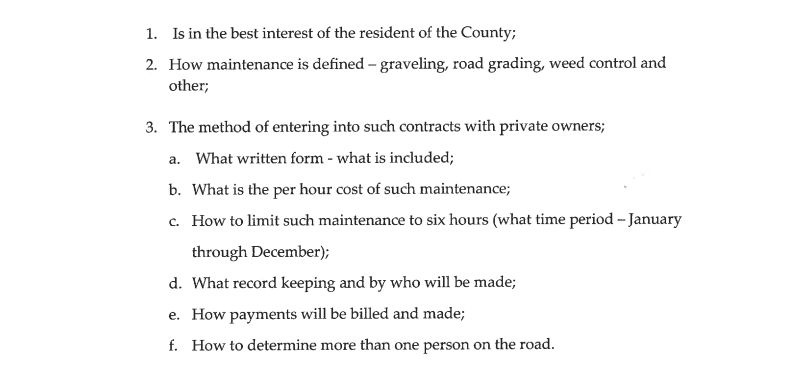 Dated this 7th day of February 7, 2023.Debra MorrisonBuffalo County Auditor605-293-3217Published twice at the approximate cost of $
Publish twice February ____ & ______, 2023January End of Month PayrollFunction/Office/DepartmentRegular Pay:Commissioner$620.00 Commissioner$620.00 Commissioner$620.00 Auditor/Register of Deeds$3,500.00 Treasurer$3,675.00 States Attorney$3,432.71 Sheriff$4,583.33 Director of Equalization$0.00 Weed Supervisor$0.00 County Assistant $2,256.00 Highway Superintendent$4,900.00 Highway Assistant $5,739.35 $29,946.39 